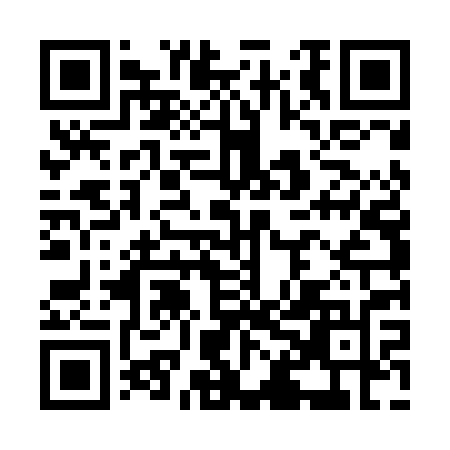 Ramadan times for Bela, BulgariaMon 11 Mar 2024 - Wed 10 Apr 2024High Latitude Method: Angle Based RulePrayer Calculation Method: Muslim World LeagueAsar Calculation Method: HanafiPrayer times provided by https://www.salahtimes.comDateDayFajrSuhurSunriseDhuhrAsrIftarMaghribIsha11Mon5:125:126:4812:394:436:316:318:0112Tue5:115:116:4612:394:446:326:328:0213Wed5:095:096:4412:394:456:336:338:0314Thu5:075:076:4312:384:466:356:358:0515Fri5:055:056:4112:384:476:366:368:0616Sat5:035:036:3912:384:486:376:378:0717Sun5:015:016:3712:374:496:386:388:0918Mon4:594:596:3512:374:506:396:398:1019Tue4:574:576:3412:374:516:416:418:1120Wed4:554:556:3212:364:526:426:428:1321Thu4:534:536:3012:364:536:436:438:1422Fri4:514:516:2812:364:536:446:448:1623Sat4:494:496:2612:364:546:466:468:1724Sun4:474:476:2512:354:556:476:478:1825Mon4:454:456:2312:354:566:486:488:2026Tue4:434:436:2112:354:576:496:498:2127Wed4:414:416:1912:344:586:506:508:2328Thu4:394:396:1712:344:596:526:528:2429Fri4:374:376:1612:345:006:536:538:2530Sat4:354:356:1412:335:016:546:548:2731Sun5:335:337:121:336:017:557:559:281Mon5:315:317:101:336:027:567:569:302Tue5:295:297:081:336:037:587:589:313Wed5:275:277:071:326:047:597:599:334Thu5:255:257:051:326:058:008:009:345Fri5:235:237:031:326:068:018:019:366Sat5:205:207:011:316:068:028:029:377Sun5:185:187:001:316:078:048:049:398Mon5:165:166:581:316:088:058:059:409Tue5:145:146:561:316:098:068:069:4210Wed5:125:126:541:306:108:078:079:43